Комитет образования и науки администрации  г.НовокузнецкаМуниципальное бюджетное учреждение дополнительного образования "Детско-юношеская спортивная школа № 3" ДОПОЛНИТЕЛЬНАЯ ОБЩЕРАЗВИВАЮЩАЯ ПРОГРАММА«БАСКЕТБОЛ» спортивно-оздоровительныйэтап подготовки 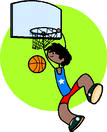 Новокузнецк, 2016Комитет образования и науки администрации  г. НовокузнецкаМуниципальное бюджетное учреждение дополнительного образования "Детско-юношеская спортивная школа № 3" 	УТВЕРЖДАЮ 		Директор МБУ ДО ДЮСШ № 3 	_________   Д.И. Пожаркин  		01.09.2016 г.ДОПОЛНИТЕЛЬНАЯ ОБЩЕРАЗВИВАЮЩАЯ ПРОГРАММА«БАСКЕТБОЛ» спортивно-оздоровительныйэтап подготовкидля обучающихся 6-18 лет срок реализации программы 3 годауровень освоения программы – базовый Авторы-составители:Черданцева Т.Р. – 	тренер-преподаватель Афонина Л.Е. – 	методист по программно-методическому обеспечениюУрженко Н.В. -	заведующий отделом специальной 	физической подготовкиОбсуждено на заседании 	Принято педагогическим методического совета	советомПротокол № 1 от 01.09.2016 г.	Протокол № 1 от 01.09.2016 г.Новокузнецк, 2016Аннотация: программа является нормативным документом, регламентирующим деятельность тренеров-преподавателей на спортивно-оздоровительном этапе подготовки обучающихся по баскетболу в системе дополнительного образования. Основная цель и задачи программы заключаются в физическом и личностном развитии детей и подростков, а также формировании навыков здорового образа жизни у обучающихся на основе применения физкультурно-спортивных технологий. На этом этапе осуществляется физкультурно-оздоровительная и воспитательная работа, направленная на разностороннюю физическую подготовку и приобретение навыков технико-тактической подготовки. В программе представлены средства общей, специальной физической, технической, тактической, игровой и психологической подготовки обучающихся, способы самостоятельной деятельности обучающихся, разработаны контрольные нормативы и методическое обеспечение программы.УЧЕБНО-ТЕМАТИЧЕСКИЙ ПЛАНI  год обученияУЧЕБНО-ТЕМАТИЧЕСКИЙ ПЛАНII год обученияУЧЕБНО-ТЕМАТИЧЕСКИЙ ПЛАНIII  год обученияКомитет образования и науки администрации  г. НовокузнецкаМуниципальное бюджетное учреждение дополнительного образования «Детско-юношеская спортивная школа № 3»ДОПОЛНИТЕЛЬНАЯ ПРЕДПРОФЕССИОНАЛЬНАЯ ПРОГРАММА«БАСКЕТБОЛ» для обучающихся 8-18 летсрок реализации программы 8 лет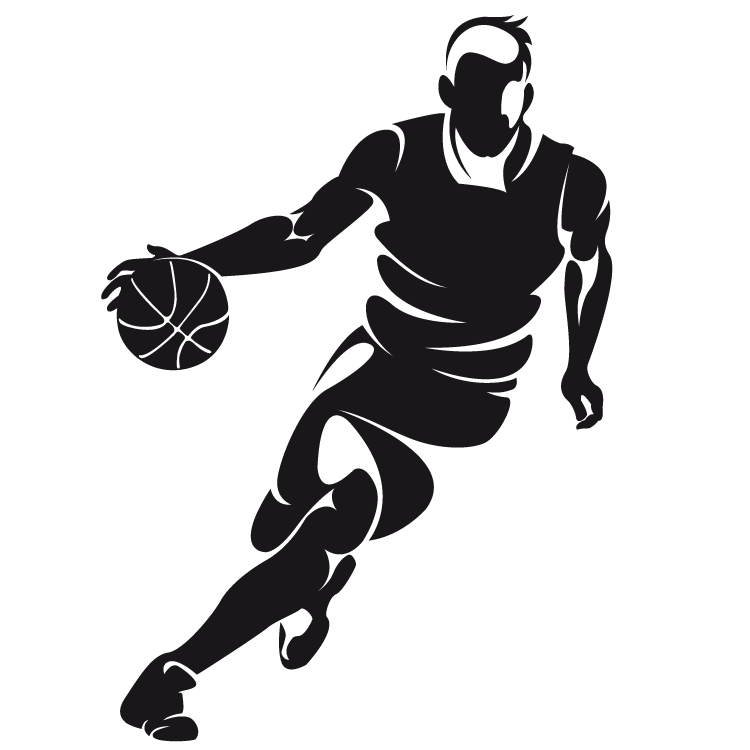 Новокузнецк, 2016Приложение  № 2к  дополнительной предпрофессиональной программе  по команднымигровым  видам спортаКомитет образования и науки администрации  г.НовокузнецкаМуниципальное бюджетное учреждение дополнительного образования «Детско-юношеская спортивная школа № 3»УТВЕРЖДАЮ        	Директор МБУ ДО ДЮСШ № 3____________ Д.И.Пожаркин	01.09.2016 г.ДОПОЛНИТЕЛЬНАЯ ПРЕДПРОФЕССИОНАЛЬНАЯ ПРОГРАММА
  «БАСКЕТБОЛ»для обучающихся 8-18 летсрок реализации программы 8 летОбсуждено на заседании 	Принято педагогическим методического совета	советомПротокол № 1 от 01.09.2016 г.	Протокол № 1 от 01.09.2016 г.Разработчики программы:Корнеева В.Д. –  тренер-преподавательАфонина Л.Е. -  методистНовокузнецк, 2016АННОТАЦИЯДополнительная предпрофессиональная программа по командным игровым видам спорта включает программу обучения по избранному виду спорта – баскетбол и учитывает  Федеральный стандарт спортивной подготовки по данному виду спорта, утвержденный приказом Министерства спорта России от 10 апреля 2013 года № 114, с изменениями, утвержденными приказом Министерства спорта России от 23 июля 2014 года № 620, и другие нормативные документы Министерства образования и науки Российской Федерации (РФ), Министерства спорта РФ, касающиеся разработки общеобразовательных программ, и санитарно-эпидемиологические правила и нормативы (СанПиН).         Программа является нормативным документом, регламентирующим работу тренеров-преподавателей по баскетболу, и основным документом при организации и проведении занятий в учреждении. Программа предусматривает формирование высокого уровня физической и функциональной подготовленности обучающихся, освоение допустимых тренировочных и соревновательных нагрузок, совершенствование техники и тактики, соревновательного опыта. В программе представлены средства общей и  специальной физической, технической, тактической, психологической  подготовки, инструкторской и судейской практики обучающихся, восстановительные мероприятия, представлены контрольные  нормативы.1. Учебный план «Баскетбол» (36 недель в год)№ п/пПеречень разделов и темКоличество часовКоличество часовКоличество часов№ п/пПеречень разделов и темВсегоТеорияПрактика1.Теоретические основы физического воспитания1010-1.1.Физическая культура человека и общества22-1.2.Гигиенические требования к занимающимся спортом22-1.3.Режим и питание22-1.4.Профилактика заболеваемости и травматизма в спорте22-1.5.Основные теоретические сведения по баскетболу22-2.Физическое совершенствование обучающихся 200-2002.1.Начальные умения и навыки:- строевые упражнения- общеразвивающие упражнения- акробатические упражнения- подвижные игры202.2.Общая физическая подготовка:- сила- быстрота- гибкость- ловкость- общая выносливость70-702.3.Специальная физическая подготовка:- быстрота движений, прыгучесть- игровая ловкость- специальная выносливость20-202.4.Техническая подготовка:- передвижения- ловля и передача мяча- ведение мяча- броски мяча40-402.5.Тактическая подготовка:- тактика защиты- тактика нападения20-202.6.Игровая подготовка - подвижные и спортивные игры20202.7.Способы самостоятельной деятельности- самостоятельные занятия, способы организации и контроля за собственным физическим и личностным развитием10102.8.Психологическая подготовка:- общая психологическая подготовка- психологическая подготовка к соревнованиямв сетку часов не входитв сетку часов не входитв сетку часов не входит3.Контрольные испытания- тестирование физической подготовленности6-64.Участие обучающихся в соревнованиях- в соответствии с планом спортивно-массовых мероприятийв сетку часов не входитв сетку часов не входитв сетку часов не входитИтого:21610206№ п/пПеречень разделов и темКоличество часовКоличество часовКоличество часов№ п/пПеречень разделов и темВсегоТеорияПрактика1.Теоретические основы физического воспитания1010-1.1.Физическая культура человека и общества22-1.2.Гигиенические требования к занимающимся спортом22-1.3.Режим и питание22-1.4.Профилактика заболеваемости и травматизма в спорте22-1.5.Основные теоретические сведения по баскетболу22-2.Физическое совершенствование обучающихся 200-2002.1.Начальные умения и навыки:- ОРУ- акробатические упражнения - подвижные игры15-152.2.Общая физическая подготовка:- сила- быстрота- гибкость- ловкость- общая выносливость50-502.3.Специальная физическая подготовка:- быстрота движений, прыгучесть- игровая ловкость- специальная выносливость30-302.4.Техническая подготовка:- передвижения- ловля и передача мяча- ведение мяча- броски мяча40-402.5.Тактическая подготовка:- тактика защиты- тактика нападения30-302.6.Игровая подготовка - подвижные и спортивные игры30302.7.Способы самостоятельной деятельности- самостоятельные занятия, способы организации и контроля за собственным физическим и личностным развитием15152.8.Психологическая подготовка:- общая психологическая подготовка- психологическая подготовка к соревнованиямв сетку часов не входитв сетку часов не входитв сетку часов не входит3.Контрольные испытания:- тестирование физической подготовленности6-64.Участие обучающихся в соревнованиях:- в соответствии с планом спортивно-массовых мероприятийв сетку часов не входитв сетку часов не входитв сетку часов не входитИтого:21610206№ п/пПеречень разделов и темКоличество часовКоличество часовКоличество часов№ п/пПеречень разделов и темВсегоТеорияПрактика1.Теоретические основы физического воспитания1010-1.1.Физическая культура человека и общества22-1.2.Гигиенические требования к занимающимся спортом22-1.3.Режим и питание22-1.4.Профилактика заболеваемости и травматизма в спорте22-1.5.Основные теоретические сведения по баскетболу22-2.Физическое совершенствование обучающихся 200-2002.1.Начальные умения и навыки:- ОРУ- акробатические упражнения - подвижные игры10-102.2.Общая физическая подготовка:- сила- быстрота- гибкость- ловкость- общая выносливость40-402.3.Специальная физическая подготовка:- скоростно-силовые качества- игровая ловкость- специальная выносливость40-402.4.Техническая подготовка:- передвижения	- ловля и передача мяча- ведение мяча- броски мяча20-202.5.Тактическая подготовка:- тактика защиты- тактика нападения40-402.6.Игровая подготовка - подвижные и спортивные игры30302.7.Способы самостоятельной деятельности:- самостоятельные занятия, способы организации и контроля за собственным физическим и личностным развитием20202.8.Психологическая подготовка:- общая психологическая подготовка- психологическая подготовка к соревнованиямв сетку часов не входитв сетку часов не входитв сетку часов не входит3.Контрольные испытания:- тестирование физической подготовленности6-64.Участие обучающихся в соревнованиях:- в соответствии с планом спортивно-массовых мероприятийв сетку часов не входитв сетку часов не входитв сетку часов не входитИтого:21610206Предметные области Этапы подготовкиЭтапы подготовкиЭтапы подготовкиЭтапы подготовкиЭтапы подготовкиЭтапы подготовкиЭтапы подготовкиЭтапы подготовкиЭтапы подготовкиПредметные области Начальная подготовка (НП)Начальная подготовка (НП)Начальная подготовка (НП)Тренировочный (Т)Тренировочный (Т)Тренировочный (Т)Тренировочный (Т)Тренировочный (Т)Тренировочный (Т)Предметные области Год обучения/кол-во часов в неделюГод обучения/кол-во часов в неделюГод обучения/кол-во часов в неделюГод обучения/кол-во часов в неделюГод обучения/кол-во часов в неделюГод обучения/кол-во часов в неделюГод обучения/кол-во часов в неделюГод обучения/кол-во часов в неделюГод обучения/кол-во часов в неделюПредметные области 1 год/6 час2 год/8 час3 год/8 час1 год/10 час2 год/12 час3 год/18 час4 год/18 час5 год/18 час1. Теория  и методика  физической культуры и спорта1066666662. Общая  физическая подготовка60727267605664603. Специальная физическая подготовка21353540707490944. Техническая подготовка476666821001001551555.  Тактическая  подготовка2443435885851551556. Психологическая подготовкаВ сетку часов не входитВ сетку часов не входитВ сетку часов не входитВ сетку часов не входитВ сетку часов не входитВ сетку часов не входитВ сетку часов не входитВ сетку часов не входитВ сетку часов не входит7. Технико – тактическая (интегральная подготовка)25141436444480808. .Инструкторская  и судейская практика12141418212132329.  Медицинское обследование  и восстановительные мероприятия81214182121323210.  Контрольные испытания6687886611.  Участие  в соревнованиях 320182817172828Всего:216288288360432432648648648